Year 9 CURRICULUM MAP: SpanishYear 9 CURRICULUM MAP: SpanishYear 9 CURRICULUM MAP: SpanishYear 9 CURRICULUM MAP: SpanishAutumnSpringSummerUnit Length	13 weeks13 weeks13 weeksAssessment ObjectivesAO1 	Listening (25%)	AO2	Speaking (25%) AO3	Reading & Translation (25%)AO4	Writing & Translation (25%)AO1 	Listening (25%)	AO2	Speaking (25%) AO3	Reading & Translation (25%)AO4	Writing & Translation (25%)AO1 	Listening (25%)	AO2	Speaking (25%) AO3	Reading & Translation (25%)AO4	Writing & Translation (25%)Description of the Topic and Key Learning OutcomesModule 1 Who am I?Friendships and what makes a good friendFamily relationshipsIntentional monitoringMaking arrangements to go outDescribing a daily outDiscussing role modelsEnd of Unit assessment, feedback, DIRTModule 2 LeisureSportsUsing technologyIntentional monitoringReading habits and musicTelevision programmesA night out with friendsEnd of Unit assessment, feedback, DIRTModule 3 Daily LifeDescribing daily lifeShopping for clothesIntentional monitoringDescribing festivals and traditionsShopping for a special mealDescribing family celebrationsEnd of Module assessment, feedback, DIRTModule 4 Where I live Where you live and the climateDescribing a town and directionsWhat to see and doMaking plans and the weatherDescribing community projectsMilestone AssessmentsKnowledge AuditsKnowledge AuditsEnd of Year AssessmentCEIAG Careers links this term will focus on developing relationships and being inspired by the example of others.  There will be a focus on developing the key skills of communication, logical and lateral thinking, memory, perseverance, problem solving, and identifying strengths and weaknesses.Careers links this term will focus on developing understanding of the interests and environments of others.  There will be a focus on developing the key skills of adopting a healthy work-life balance, creating leisure time and building relationships with others.Careers links will focus on diversity and tolerance; developing an understanding of festivals, customs and traditions of others and how to communicate effectively about daily life.  There will be a focus on developing the key skills of communication in various social interactions, empathy, compassion and building environmental awareness.  The benefits of community projects will also be discussed.RRSAArticle 2: Right to non-discrimination Article 29: Goals of educationArticle 31: Right to leisure, play and cultureArticle 15: Freedom of associationArticle 31: Right to leisure, play and cultureArticle 13: Freedom of expressionArticle 14: Freedom of thought, belief and religionWider Curriculum LinksCitizenship: Relationships, Role modelsLiterature: Spanish authorsMusic: Spanish musiciansPE: Spanish sportsMaths: MoneyTechnology: Fashion, Foods & drinkCitizenship: Customs and traditions RE: CelebrationsLiteracy   Programme Adjectives and adjectival agreementArticles: definite, indefinite, partitiveCognatesComparatives and superlativesConnectivesIdiomatic phrasesImpersonal structures Infinitives and infinitive structuresModal verbsNegativesNouns: singular and pluralNumbers 1-100OpinionsPhonicsPolite noisesPossessive adjectivesPrepositionsPronounsQuantifiers & intensifiersQuestion wordsReflexive verbsTenses: Present, perfect, imperfect, (near) future, conditionalUseful websiteswww.duolingo.com 	Free login.  Add your friends and get competing.www.linguascope.com  	Ask your teacher for login information. Use the Intermediate link for GCSE vocabulary and structures. www.theday.com	Read an article in English then read through the Spanish version and see which words you can understand.www.memrise.com	Free login.  Search for GCSE Spanish (Foundation or Higher) and start learning.  Add your friends and get competing.www.duolingo.com 	Free login.  Add your friends and get competing.www.linguascope.com  	Ask your teacher for login information. Use the Intermediate link for GCSE vocabulary and structures. www.theday.com	Read an article in English then read through the Spanish version and see which words you can understand.www.memrise.com	Free login.  Search for GCSE Spanish (Foundation or Higher) and start learning.  Add your friends and get competing.www.duolingo.com 	Free login.  Add your friends and get competing.www.linguascope.com  	Ask your teacher for login information. Use the Intermediate link for GCSE vocabulary and structures. www.theday.com	Read an article in English then read through the Spanish version and see which words you can understand.www.memrise.com	Free login.  Search for GCSE Spanish (Foundation or Higher) and start learning.  Add your friends and get competing.Independent Learning Tasks(in Spanish)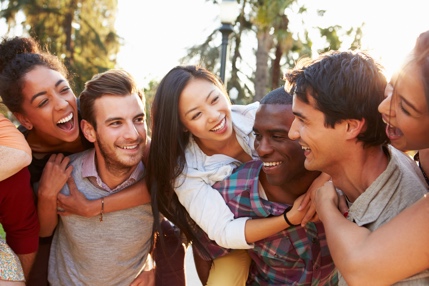 Write 20-30 words to describe the photo above.Write 40-50 words about yourself and your family.Write 80-90 words to describe your friends, relationships and role-models.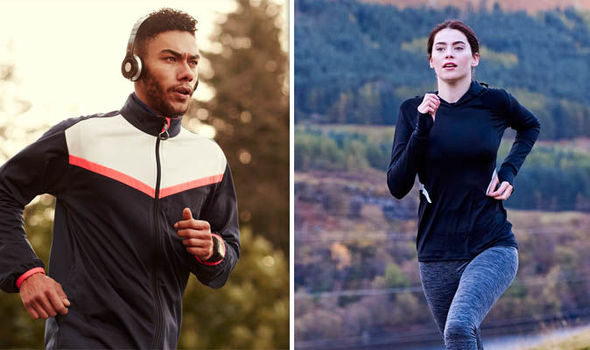 Write 20-30 words to describe the photos above.Write 40-50 words about the Internet, it's dangers and advantages.Write 80-90 words to describe your past, current and future TV viewing habits. 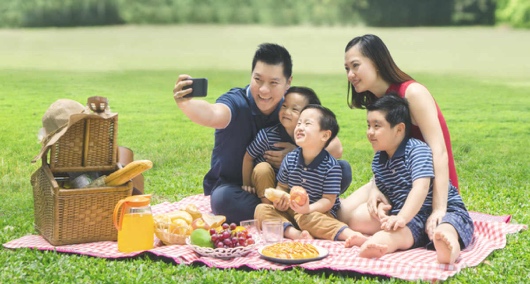 Write 20-30 words to describe the photo above.Write 40-50 words about your daily life.Write 80-90 words about a festival and how you celebrated last year and will celebrate next year.